Zrenjanin: 17.02.2017. god.Del. broj: 13-252 OBAVEŠTENJE                                           O ZAKLJUČENOM UGOVORU1. Naručilac: OPŠTA BOLNICA “Đorđe Joanović” Zrenjanin dr Vase Savića broj 5, Zrenjanin2. Redni  broj nabavke: 35/20163. Predmet javne nabavke: dobra – Sveže povrće i voće        Naziv i oznaka  iz opšteg rečnika nabavke: 4. Kriterijum za dodelu ugovora: Najniža ponuđena cena5. Datum donošenja Odluke o dodeli ugovora: 27.01.2017. god.6. Datum zaključenja ugovora: 07.02.2017. god.7. Period važenja ugovora: 10 meseci									Komisija za JN 35/2016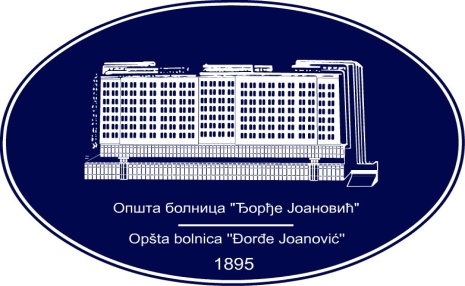 REPUBLIKA SRBIJA - AP VOJVODINAOPŠTA BOLNICA “Đorđe Joanović”Zrenjanin, ul. Dr Vase Savića br. 5Tel: (023) 536-930; centrala 513-200; lokal 3204Fax: (023) 564-104PIB 105539565    matični broj: 08887535Žiro račun kod Uprave za javna plaćanja 840-17661-10E-mail: bolnicazr@ptt.rs        www.bolnica.org.rsPovrće - 03221000Voće i koštunjavo voće - 03222000Broj parti.Naziv partijeUgovorena vrednost bez PDV-aBroj primlje. ponudaNajviša/najniža ponuđena cena bez PDV-aNajviša/najniža ponuđena cena kod prihvatljivih ponuda bez PDV-aOsnovni podaci o dobavljaču1Sveže povrće1.708.000,0031.868.100,00/1.708.000,001.868.100,00/1.708.000,00Palanka promet d.o.o. Smederevska Palanka2Sveže voće280.650,003364.550,00/280.650,00364.550,00/280.650,00Palanka promet d.o.o. Smederevska Palanka